Victorian Child And Adolescent Outcomes Framework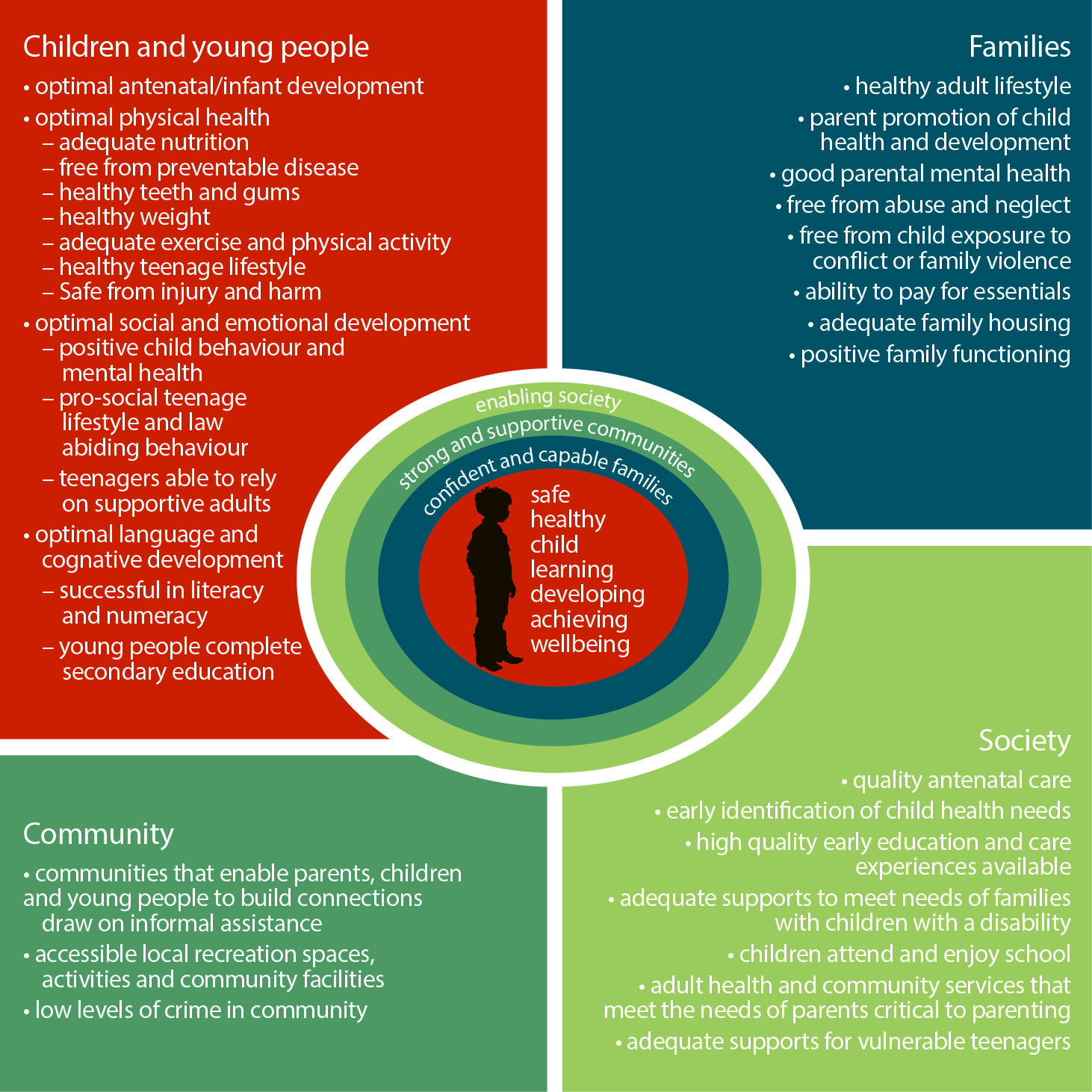 Indicator NumberIndicatorData CustodianSourceTHE CHILDTHE CHILDTHE CHILDTHE CHILDOptimal Antenatal and Infant DevelopmentOptimal Antenatal and Infant DevelopmentOptimal Antenatal and Infant DevelopmentOptimal Antenatal and Infant Development1.1Low birth weightDepartment of Health and Human ServicesPerinatal Data Collection Unit1.2Infant mortality rateDepartment of Health and Human ServicesConsultative Council on Obstetric & Paediatric Mortality & Morbidity 1.3Child mortality rateDepartment of Health and Human ServicesConsultative Council on Obstetric & Paediatric Mortality & Morbidity 1.4Perinatal Mortality RateDepartment of Health and Human ServicesConsultative Council on Obstetric & Paediatric Mortality & Morbidity 1.5Sudden Infant Death Syndrome (SIDS) rate for infants Department of Health and Human ServicesConsultative Council on Obstetric & Paediatric Mortality & Morbidity 1.6Rate of birth defectsDepartment of Health and Human ServicesVictorian Births Defects Register1.8Proportion of children exposed to alcohol while in uteroDepartment of Education and TrainingThe Victorian Child Health and Wellbeing Survey1.9Proportion of children exposed to tobacco while in uteroDepartment of Education and TrainingThe Victorian Child Health and Wellbeing Survey1.10Proportion of women who used illicit drugs during pregnancyDepartment of Health and Human ServicesTo be advisedAdequate NutritionAdequate NutritionAdequate NutritionAdequate Nutrition2.1Proportion of infants breastfedDepartment of Education and TrainingMaternal Child Health collection2.2aProportion of children who eat the minimum recommended serves of fruit and vegetable every dayDepartment of Education and TrainingThe Victorian Child Health and Wellbeing Survey2.2bProportion of young people who eat the minimum recommended serves of fruit and vegetable every dayDepartment of Education and TrainingVictorian Student Health and Wellbeing SurveyFree from Preventable DiseasesFree from Preventable DiseasesFree from Preventable DiseasesFree from Preventable Diseases3.1aProportion of children who are fully vaccinated Australian Government Department of Health and Human Services / Victorian Department of Health and Human ServicesAustralian Childhood Immunisation Registry3.1bProportion of young people who are fully vaccinatedDepartment of Health and Human Services and Human ServicesSchool Immunisation Program3.2Notification rate of vaccine preventable illnessesDepartment of Health and Human ServicesThe Notifiable Diseases Surveillance System3.3Proportion of young people aware of sun protectionDepartment of Education and TrainingVictorian Student Health and Wellbeing SurveyOptimal Social and Emotional DevelopmentOptimal Social and Emotional DevelopmentOptimal Social and Emotional DevelopmentOptimal Social and Emotional Development4.1Proportion of children  who are developmentally vulnerableAustralian Government Department of Education (Social Research Centre)Australian Early Development CensusHealthy Teeth and GumsHealthy Teeth and GumsHealthy Teeth and GumsHealthy Teeth and Gums5.1Rate of potentially preventable hospital admissions for dental conditions for childrenDepartment of Health and Human ServicesVictorian Admitted Episodes Dataset5.3aProportion of children who brush their teeth twice a dayDepartment of Education and TrainingThe Victorian Child Health and Wellbeing Survey 5.3bProportion of young people who brush their teeth twice a dayDepartment of Education and TrainingVictorian Student Health and Wellbeing SurveyHealthy WeightHealthy WeightHealthy WeightHealthy Weight6.1Proportion of children who are overweight and obeseDepartment of Education and TrainingVictorian Student Health and Wellbeing Survey6.2Proportion of young people who are underweightDepartment of Education and TrainingVictorian Student Health and Wellbeing SurveyOptimal Physical HealthOptimal Physical HealthOptimal Physical HealthOptimal Physical Health7.1Proportion of children and young people with DiabetesAustralian Institute of Health and WelfareNational Diabetes Registry7.2aProportion of children with special health care needsDepartment of Education and TrainingThe Victorian Child Health and Wellbeing Survey7.2bProportion of young people with special health care needsDepartment of Education and TrainingVictorian Student Health and Wellbeing Survey7.3aProportion of children with asthmaDepartment of Education and TrainingThe Victorian Child Health and Wellbeing Survey 7.3bProportion of young people with asthmaDepartment of Education and TrainingVictorian Student Health and Wellbeing Survey7.4aProportion of children with current asthma who have a written asthma planDepartment of Education and TrainingThe Victorian Child Health and Wellbeing Survey7.4bProportion of young people with current asthma who have a written asthma planDepartment of Education and TrainingVictorian Student Health and Wellbeing Survey7.6Key causes of hospitalisationDepartment of Health and Human ServicesVictorian Admitted Episodes Dataset 7.7aProportion of children with an allergy that leads to anaphylaxisDepartment of Education and TrainingSchool Entrant Health Questionnaire7.7b1Proportion of young people with an allergy that leads to anaphylaxisDepartment of Education and TrainingVictorian Student Health and Wellbeing Survey7.7b2Proportion of young people with an allergy that leads to anaphylaxis, who have an anaphylaxis planDepartment of Education and TrainingVictorian Student Health and Wellbeing Survey7.8aProportion of children with 'good health'Department of Education and TrainingThe Victorian Child Health and Wellbeing Survey7.8bProportion of young people with 'good health'Department of Education and TrainingVictorian Student Health and Wellbeing Survey7.9Proportion of children and young people with a disabilityDET; Department of Health and Human Services; ABSEarly Childhood Intervention Services; Disability Support Register; Survey of Disability Ageing and Caring7.10Cancer IncidenceThe Cancer Council VictoriaThe Victorian Cancer RegistryOptimal Language and Cognitive DevelopmentOptimal Language and Cognitive DevelopmentOptimal Language and Cognitive DevelopmentOptimal Language and Cognitive Development8.1Proportion of children whose parents report one or more concern with child speech and language on entry to school Department of Education and TrainingSchool Entrant Health Questionnaire Adequate Exercise and Physical ActivityAdequate Exercise and Physical ActivityAdequate Exercise and Physical ActivityAdequate Exercise and Physical Activity9.1aProportion of children who do the recommended amount of physical activity every dayDepartment of Education and TrainingThe Victorian Child Health and Wellbeing Survey9.1bProportion of young people who do the recommended amount of physical activity every dayDepartment of Education and TrainingVictorian Student Health and Wellbeing Survey9.2aProportion of children who use electronic media for more than two hours per dayDepartment of Education and TrainingThe Victorian Child Health and Wellbeing Survey 9.2bProportion of young people who use electronic media for more than two hours per dayDepartment of Education and TrainingVictorian Student Health and Wellbeing SurveyPositive Child Behaviour and Mental HealthPositive Child Behaviour and Mental HealthPositive Child Behaviour and Mental HealthPositive Child Behaviour and Mental Health10.1Proportion of children with emotional or behaviour difficultiesDepartment of Education and TrainingThe Victorian Child Health and Wellbeing Survey10.2Proportion of children' whose parents are concerned with their behaviourDepartment of Education and TrainingSchool Entrant Health Questionnaire10.3aProportion of children who are bulliedDepartment of Education and TrainingAttitude to School Survey10.3b1Proportion of young people who are experiencing cyber-bullyingDepartment of Education and TrainingVictorian Student Health and Wellbeing Survey10.3b2Proportion of young people who are bullied most daysDepartment of Education and TrainingVictorian Student Health and Wellbeing Survey10.5Rate of intentional self-harm in young peopleMonash UniversityMonash University Accident Research Centre10.6Proportion of students who report feeling connected with their schoolDepartment of Education and TrainingAttitude to School Survey10.7Psychiatric hospitalisation rate for young peopleDepartment of Health and Human ServicesVictorian Admitted Episodes Dataset 10.8Proportion of young people with the highest level of psychological distressDepartment of Education and TrainingVictorian Student Health and Wellbeing Survey10.10Proportion of young people who have a high level of emotional wellbeingDepartment of Education and TrainingVictorian Student Health and Wellbeing SurveySuccessful In Literacy and NumeracySuccessful In Literacy and NumeracySuccessful In Literacy and NumeracySuccessful In Literacy and Numeracy11.1Percentage of students achieving national benchmark in literacy Department of Education and TrainingNAPLAN11.2Percentage of students achieving national benchmark in numeracyDepartment of Education and TrainingNAPLANSafe from Injury and HarmSafe from Injury and HarmSafe from Injury and HarmSafe from Injury and Harm12.1Age specific death rates from injuries and poisoningMonash UniversityMonash University Accident Research Centre12.2Age specific hospitalisation rates from injuries and poisoningMonash UniversityMonash University Accident Research Centre 12.3Crime where the victim was a child or young person (Rate)Victoria PoliceLaw Enforcement Assistance Program12.4Age specific death rate from suicideMonash UniversityMonash University Accident Research Centre12.5Rate of unintentional injury related long bone fractures in young peopleMonash UniversityMonash University Accident Research CentreProsocial Teenage Lifestyle and Law Abiding BehaviourProsocial Teenage Lifestyle and Law Abiding BehaviourProsocial Teenage Lifestyle and Law Abiding BehaviourProsocial Teenage Lifestyle and Law Abiding Behaviour13.1Most common offences for young people in custodial detentionDepartment of Health and Human ServicesClient Relationship Information System 13.2Crime where the offender was a child or young person (Rate)Victoria PoliceLaw Enforcement Assistance Program13.3Young people 10-17 years under community based supervision (Rate)Department of Health and Human ServicesClient Relationship Information System 13.4Young people 10-17 years in youth justice facilities(Rate)Department of Health and Human ServicesClient Relationship Information System 13.5Number of cautions issued to young peopleVictoria PoliceLaw Enforcement Assistance ProgramHealthy Teenage LifestyleHealthy Teenage LifestyleHealthy Teenage LifestyleHealthy Teenage Lifestyle14.1Teenage fertility rateDepartment of Health and Human ServicesPerinatal Data Collection Unit14.3aProportion of young people who drink alcoholDepartment of Education and TrainingThe Victorian Adolescent Health and Wellbeing Survey14.3bProportion of young people who smoke cigarettesDepartment of Education and TrainingThe Victorian Adolescent Health and Wellbeing Survey14.3cProportion of young people who sniff glue or chromeDepartment of Education and TrainingThe Victorian Adolescent Health and Wellbeing Survey14.3dProportion of young people who use marijuana or other illegal drugsDepartment of Education and TrainingThe Victorian Adolescent Health and Wellbeing Survey14.4Age of initiation in young people of drug use (alcohol, tobacco and illicit drugs)To be confirmed14.5Proportion of young people who have had sexual intercourseDepartment of Education and TrainingVictorian Student Health and Wellbeing Survey14.6Age of initiation of sexual intercourse in young peopleDepartment of Education and TrainingVictorian Student Health and Wellbeing Survey14.7Proportion of young people practicing safe sex by using a condom Department of Education and TrainingVictorian Student Health and Wellbeing Survey14.8Proportion of young women who have used contraception to avoid pregnancyTo be confirmed14.9Rate of notifications of sexually transmissible infections in young peopleDepartment of Health and Human ServicesThe Notifiable Diseases Surveillance SystemTeenagers able to rely on supportive adultsTeenagers able to rely on supportive adultsTeenagers able to rely on supportive adultsTeenagers able to rely on supportive adults15.1Proportion of young people who have a trusted adult in their life Department of Education and TrainingVictorian Student Health and Wellbeing SurveyYoung People Complete Secondary EducationYoung People Complete Secondary EducationYoung People Complete Secondary EducationYoung People Complete Secondary Education16.1Year 10-12 apparent retention rateDepartment of Education and TrainingAugust School Census16.2aProportion of students successfully completing year 12 or equivalentDepartment of Education and TrainingVictorian Curriculum and Assessment Authority and Skills Victoria data16.3Proportion of early school leavers who are looking for work in the year after leaving schoolDepartment of Education and TrainingOn Track Survey16.4aProportion of young people who are engaged in full time education or work (or a combination of both)ABSABS Survey of Education and Work16.4bProportion of young people who are not engaged in full-time employment, education or training (or a combination of both)ABS CensusTHE FAMILYTHE FAMILYTHE FAMILYTHE FAMILYHealthy Adult LifestyleHealthy Adult LifestyleHealthy Adult LifestyleHealthy Adult Lifestyle17.1aProportion of children exposed to tobacco smoke in the homeDepartment of Education and TrainingThe Victorian Child Health and Wellbeing Survey 17.2aProportion of parents who report long term risky drinkingDepartment of Health and Human ServicesVictorian Population Health Survey17.2bProportion of parents who report short term risky drinkingDepartment of Health and Human ServicesVictorian Population Health SurveyParent Promotion of Child Health and DevelopmentParent Promotion of Child Health and DevelopmentParent Promotion of Child Health and DevelopmentParent Promotion of Child Health and Development18.1Proportion of children who are read to by a family member every dayDepartment of Education and TrainingThe Victorian Child Health and Wellbeing Survey18.2Proportion of infants put on their back to sleep from birthDepartment of Education and TrainingThe Victorian Child Health and Wellbeing Survey18.3Proportion of parents aware of sun protectionDepartment of Education and TrainingThe Victorian Child Health and Wellbeing SurveyGood Parental Mental HealthGood Parental Mental HealthGood Parental Mental HealthGood Parental Mental Health19.1Proportion of mothers with post-natal depression To be confirmed19.2aThe proportion of children and young people (aged 0-17) who have parents with mental health difficultiesDepartment of Health and Human Services and Human ServicesVictorian Population Health Survey19.2bThe proportion of children (aged 0-12) who have parents with mental health difficultiesDepartment of Education and TrainingThe Victorian Child Health and Wellbeing SurveyFree from Abuse and NeglectFree from Abuse and NeglectFree from Abuse and NeglectFree from Abuse and Neglect20.1Rate of substantiated child abuseDepartment of Health and Human ServicesClient Relationship Information System (20.2Rate of children on child protection ordersDepartment of Health and Human ServicesClient Relationship Information System 20.3Rate of children in out of home careDepartment of Health and Human ServicesClient Relationship Information System Free from Child Exposure to Conflict or Family ViolenceFree from Child Exposure to Conflict or Family ViolenceFree from Child Exposure to Conflict or Family ViolenceFree from Child Exposure to Conflict or Family Violence21.1Proportion of mothers exposed to partner violence ABSABS Personal Safety Survey21.2Proportion of family violence incidents where children and young people are involved as other partiesVictoria PoliceLaw Enforcement Assistance ProgramAbility to Pay for Family EssentialsAbility to Pay for Family EssentialsAbility to Pay for Family EssentialsAbility to Pay for Family Essentials22.1Parental employment statusABSABS Census of Population and Housing22.2Median household incomeABSABS Census of Population and Housing22.3Average Real Equivalised disposable household income for household with children in the 2nd and 3rd income decilesABSABS Survey of Income and Housing22.4aProportion of children from families that ran out of food and couldn't afford to buy moreDepartment of Education and TrainingThe Victorian Child Health and Wellbeing Survey22.4bProportion of young people from families that ran out of food and couldn't afford to buy moreDepartment of Education and TrainingVictorian Student Health and Wellbeing Survey22.5aProportion of parents who have attained a non-school qualification higher than year 12 or equivalentABSABS Census of Population and Housing22.5bProportion of parents who have not completed Year 12 or equivalent ABSABS Census of Population and Housing22.6Proportion of young people who experience hardship because of a shortage of moneyDepartment of Education and TrainingVictorian Student Health and Wellbeing SurveyAdequate Family HousingAdequate Family HousingAdequate Family HousingAdequate Family Housing23.1Specialist Homelessness Services assistance rate for children and young peopleDepartment of Health and Human ServicesSpecialist Homelessness Services Collection, AIHW23.2Public housing retention rate for families with childrenDepartment of Health and Human ServicesOffice for Housing-Public Housing23.3Percentage of public housing tenants who are families with childrenDepartment of Health and Human ServicesOffice for Housing-Public Housing23.4Percentage of family income spent on housingABSABS Census of Population and Housing23.5Percentage of clients receiving emergency housing services that are aged 13-18 yearsDepartment of Health and Human ServicesOffice for Housing-Public HousingPositive Family FunctioningPositive Family FunctioningPositive Family FunctioningPositive Family Functioning24.1aProportion of children living in families with healthy family functioningDepartment of Education and TrainingThe Victorian Child Health and Wellbeing Survey 24.1bProportion of young people living in families with healthy family functioningDepartment of Education and TrainingVictorian Student Health and Wellbeing Survey24.2Proportion of children with high levels of family stressDepartment of Education and TrainingSchool Entry Health Questionnaire24.3Proportion of children and young people living in two and one parent familiesABSABS Census of Population and Housing24.4Proportion of children and young people who have a parent involved in the criminal justice system Department of JusticeCorrections Intake FilesTHE COMMUNITYTHE COMMUNITYTHE COMMUNITYTHE COMMUNITYCommunities That Enable Parents, Children and Young People to Build Connections and Draw Informal AssistanceCommunities That Enable Parents, Children and Young People to Build Connections and Draw Informal AssistanceCommunities That Enable Parents, Children and Young People to Build Connections and Draw Informal AssistanceCommunities That Enable Parents, Children and Young People to Build Connections and Draw Informal Assistance26.1The proportion of children from families who are able to get support in time of crisis/when neededDepartment of Education and TrainingThe Victorian Child Health and Wellbeing Survey26.2The proportion of families with children able to raise $2000 within two days in an emergencyDepartment of Education and TrainingThe Victorian Child Health and Wellbeing Survey / Victorian Population Health Survey26.3The proportion of children with parents who have someone to turn to for advice when having problemsDepartment of Education and TrainingThe Victorian Child Health and Wellbeing Survey26.4The proportion young people who have someone to turn to for advice when having problemsDepartment of Education and TrainingVictorian Student Health and Wellbeing Survey26.5Percentage of young people who feel valued by society, be involved in voluntary and local activitiesTo be confirmed26.6Percentage of parents who believe their community is an accepting place for people from diverse cultures and backgroundsDepartment of Health and Human ServicesVictorian Population Health Survey26.7Opportunities for families to participate in community, cultural and recreational activities Department of Health and Human ServicesVictorian Population Health Survey26.8Proportion of young people who are satisfied with the quality of their lifeDepartment of Education and TrainingVictorian Student Health and Wellbeing Survey26.9aPercentage of parents who believe they have the opportunity to have a say on issues that matter to themDepartment of Health and Human ServicesVictorian Population Health Survey26.9bPercentage of young people who believe they have the opportunity to have a say on issues that matter to themTo be confirmedAccessible Local Recreation Spaces, Activities and Community FacilitiesAccessible Local Recreation Spaces, Activities and Community FacilitiesAccessible Local Recreation Spaces, Activities and Community FacilitiesAccessible Local Recreation Spaces, Activities and Community Facilities27.1Proportion of families who are not always able to access the type of fresh food they would likeDepartment of Health and Human ServicesVictorian Population Health Survey27.2Proportion of families living in neighbourhoods with basic services Department of Education and TrainingThe Victorian Child Health and Wellbeing Survey27.3aProportion of children living in neighbourhoods with good parks, playgrounds and play-spacesDepartment of Education and TrainingThe Victorian Child Health and Wellbeing Survey27.3bProportion of young people living in neighbourhoods with good parks, playgrounds and play-spacesTo be confirmed27.4Proportion of children living in neighbourhoods with close affordable public transportTo be confirmed27.5Proportion of young people whose lack of access to transport impacts on their capacity to achieve key work and/or life goalsTo be confirmedLow Levels of Crime in CommunityLow Levels of Crime in CommunityLow Levels of Crime in CommunityLow Levels of Crime in Community28.1aProportion of children who feel safeDepartment of Education and TrainingThe Victorian Child Health and Wellbeing Survey 28.1bProportion of young people who feel safeDepartment of Education and TrainingVictorian Student Health and Wellbeing Survey28.2Rate of recorded crime in the communityVictoria PoliceLaw Enforcement Assistance ProgramSUPPORTS AND SERVICESSUPPORTS AND SERVICESSUPPORTS AND SERVICESSUPPORTS AND SERVICESQuality Antenatal CareQuality Antenatal CareQuality Antenatal CareQuality Antenatal Care29.1Rate of pregnant women offered appropriate smoking interventions in public hospitalDepartment of Health and Human ServicesConsultative Council on Obstetric & Paediatric Mortality & Morbidity 29.2Rate of caesarean sections in standard primiparae in public hospitalsDepartment of Health and Human ServicesConsultative Council on Obstetric & Paediatric Mortality & Morbidity Early Identification of and Attention to Child Health NeedsEarly Identification of and Attention to Child Health NeedsEarly Identification of and Attention to Child Health NeedsEarly Identification of and Attention to Child Health Needs30.1Proportion of children with parents concerned about their visionDepartment of Education and TrainingSchool Entrant Health Questionnaire30.3Proportion of infants receiving a maternal and child health service home consultationDepartment of Education and TrainingMaternal and Child Health collection30.5Proportion of children  attending the 3.5 year ages and stages visit Department of Education and TrainingMaternal and Child Health collection30.6Proportion of children in first year of primary school who have been assessed by the school nurseDepartment of Education and TrainingSchool Nursing Information System30.7Placement stability for children in a single out-of-home care episode Department of Health and Human ServicesClient Relationship Information System 30.8Proportion of all children aged under 12 years in out-of-home-care who are placed in home based careDepartment of Health and Human ServicesClient Relationship Information System 30.9Proportion of all children aged under 12 years of age in out of home care who are placed with relatives/kinDepartment of Health and Human ServicesClient Relationship Information System 30.10Proportion of Aboriginal children in out of home care who are placed in accordance with the Aboriginal Child Placement PrincipleDepartment of Health and Human ServicesClient Relationship Information System 30.11Proportion of children who are the subject of child abuse substantiations within 3 months after an initial decision not to substantiateDepartment of Health and Human ServicesClient Relationship Information System 30.12Proportion of children who are the subject of a child abuse notification within 12 months of a notificationDepartment of Health and Human ServicesClient Relationship Information System 30.13Proportion of re-substantiations within 12 monthsDepartment of Health and Human ServicesClient Relationship Information System 30.14Number of clients enrolled in enhanced Maternal and Child Health ServicesDepartment of Education and TrainingMaternal and Child Health collectionHigh Quality Early Education and Care Experiences AvailableHigh Quality Early Education and Care Experiences AvailableHigh Quality Early Education and Care Experiences AvailableHigh Quality Early Education and Care Experiences Available31.1aKindergarten participation rateDepartment of Education and TrainingKindergarten Management system31.1bAboriginal kindergarten participation rateDepartment of Education and TrainingKindergarten Management system31.1cNumber of children enrolled in Early Start KindergartenDepartment of Education and TrainingKindergarten Management system31.3Proportion of children attending kindergarten whose placement attracts a kindergarten fee subsidy.Department of Education and TrainingKindergarten Management system31.4Number of four year old kindergarten enrolments in a long day care or integrated children’s services settingDepartment of Education and TrainingKindergarten Management systemAdequate Supports to Meet Needs of Families with Children with DisabilitiesAdequate Supports to Meet Needs of Families with Children with DisabilitiesAdequate Supports to Meet Needs of Families with Children with DisabilitiesAdequate Supports to Meet Needs of Families with Children with Disabilities32.1Number of ECIS places and packages funded annuallyDepartment of Health and Human Services/DETManual report from RegionsChildren Attend and Enjoy SchoolChildren Attend and Enjoy SchoolChildren Attend and Enjoy SchoolChildren Attend and Enjoy School33.1Average number of days absent in primary and secondary schoolDepartment of Education and TrainingAdministrative records33.2Percentage of Student perception of connectedness with peersDepartment of Education and TrainingAttitude to School Survey33.3Level of parental satisfaction with schooling Department of Education and TrainingParent Satisfaction SurveyAdequate Adult Health and Community Services to Meet Needs of Parents Critical to ParentingAdequate Adult Health and Community Services to Meet Needs of Parents Critical to ParentingAdequate Adult Health and Community Services to Meet Needs of Parents Critical to ParentingAdequate Adult Health and Community Services to Meet Needs of Parents Critical to Parenting34.1Number of families accessing Family and Community Support ServicesDepartment of Health and Human ServicesClient Relationship Information System 34.2Primary school aged students who required follow up were seen by the school nursing programDepartment of Education and TrainingSchool Nursing Information SystemAdequate Supports for Vulnerable TeenagersAdequate Supports for Vulnerable TeenagersAdequate Supports for Vulnerable TeenagersAdequate Supports for Vulnerable Teenagers35.1Proportion of young people who feel that they can access physical health services when neededDepartment of Education and TrainingVictorian Student Health and Wellbeing Survey35.2Proportion of young people who feel that they can access mental health services when neededDepartment of Education and TrainingVictorian Student Health and Wellbeing Survey35.3Proportion of young people who feel that they can access dental services when neededDepartment of Education and TrainingVictorian Student Health and Wellbeing Survey